Home Learning Pack 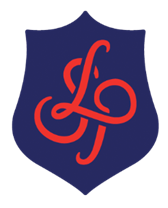 ScienceTopic: Elements-Compounds-MixturesActivities1) PowerPoint revision slides on “Elements, compounds, mixtures”  2) Elements puzzle 3) PowerPoint revision slides on “Separation techniques” 4) Separating mixtures crossword 5) Revision booklet By Ms ChowdhuryWednesday 25th March 2020